Призначення офіційних осіб ЖРФФ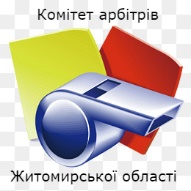 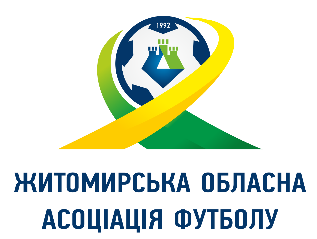 Увага!!! Після закінчення матчу впродовж 1 години арбітри гри повинні надіслати чітко сфотографований рапорт в Вайбер (усі змагання).КУБОК РАЙОНУ. 1/8 фіналуДатаЧас початкуМістоМатчАрбітрАсистент арбітра 1Асистент арбітра 227.09.2020(неділя)9:00 ЖИТОМИР, СПАРТАК-АРЕНА«Танкіст» – «Актив-Автомобіліст».Римчук А.М.Чирчик О.Л.Білокриницький Т.Д.27.09.2020(неділя)10:00КОДНЯФК «Кодня» – «Олімпік».Подгорчук Д.О.Антонюк Б.Чернега Т.27.09.2020(неділя)9:30 ТРОЯНІВФК «Троянів» – «Довжик».Ступаков Д.В.Макарець О.І.Коваль О.В.27.09.2020(неділя)10:00 СІНГУРИФК «Сінгури» – «Чайка».Папірник О.Капкан А.Гаврилюк О.27.09.2020(неділя)10:00БЕРЕЗІВКА «Легіон» – ФК «Станишівка».Стецюк О.В.Бахур Д.Кулик П.В.27.09.2020(неділя)10:00 ВАСИЛІВКАФК «Василівка» – «Дангард».Мосійчук Р.О.Кондратюк Д.Липовецький В.М.27.09.2020(неділя)10:00ВИСОКА ПІЧФК «Пак-Трейд» – «Квара».Тарасюк В.В.Ковбасюк Б.Канділов І.Ю.